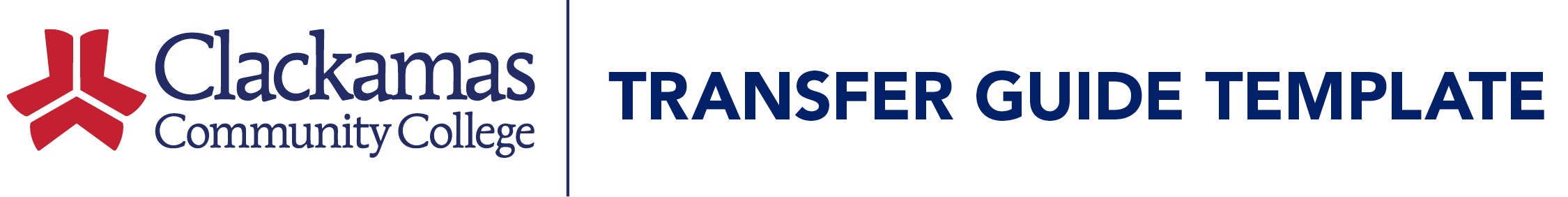 Catalog Year:  2017-2018Department Name – 
Transfer Guide with Purpose: Program/Major Requirements: *Requirement satisfied by completion of AAS degree requirementsIn addition to the departmental requirements listed above, students must also complete coursework for university admission, general education requirements and BA/BS requirements. Meet with a  Academic & Career Coach to develop an effective transfer plan that will meet your individual needs. Clackamas Community College CCC Courses		Quarter CreditsCourse EquivalentsCompetency Units ValueWR 1214Requirement Satisfied*English Composition II3Requirement Satisfied*Introduction to Communication3Requirement Satisfied*Technical Communication3Requirement Satisfied*Intermediate Algebra3Requirement Satisfied*Finite Mathematics4Requirement Satisfied*College Algebra4Requirement Satisfied*Introduction to Probability and Statistics3Requirement Satisfied*Integrated Physical Sciences3HumanitiesIntroduction to Humanities3Requirement Satisfied*Introduction to Geography3Requirement Satisfied*Critical Thinking and Logic3Requirement Satisfied*Introduction to IT4Requirement Satisfied*Network and Security – Foundations3Requirement Satisfied*Business of IT – Applications4Requirement Satisfied*Scripting and Programming – Foundations3Requirement Satisfied*Ethical Situations in Business3CS 234P3Data Management – Foundations3CS 133S3Web Development Applications6CS125H3Web Development Foundations 3Network and Security – Applications4Networks4Business of IT – Project Management4 Operating Systems I4Operating Systems II4Organizational Behavior and Leadership3Network and Security – Applications4IT Foundations4IT Applications4User Interface Design4Information Systems Management3Completion of remaining AAOT/ASOT required courses (See 2017-2018 Catalog for degree requirements)77TOTAL CLACKAMAS DEGREE CREDITS90TOTAL WGU COMPETENCY UNITS109Additional Requirements for Program/Major:Non-transferable courses to be completed at WGUGeneral Education Requirements: 120 – Total Competency Units Required for Degree61 – Total credits earned by CCC degree and awarded by WGU 11 – Total non-transferable Competency Units that must be completed at WGU Certifications were not factored in for transfer, but can be transferred if applicable, passed, and documentedAll certifications, degrees and courses must have been completed within the past five years to be considered for transferWith an AAS degree you will be required to pass the Readiness Assessment to be eligible for admission to WGU